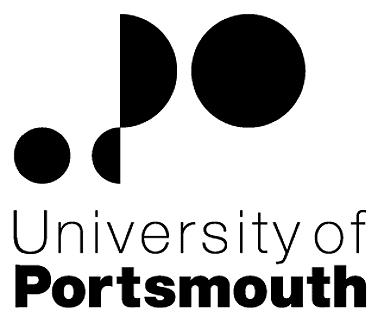 Faculty of TechnologyInstitute of Cosmology & Gravitation  RESEARCH FELLOW (FIXED TERM CONTRACT FOR 3 YEARS)10013111Information for CandidatesTHE POSTPlease see the attached job description and person specification.TERMS OF APPOINTMENTSalary is in the range from £33,242 to £36,309 and progress to the top of the scale is by annual increments payable on 1 September each year.  Salary is paid into a bank or building society monthly in arrears.Working hours are 37 per week and are usually worked between 8.30 am and 5.15 pm Monday to Thursday and between 8.30 am and 4.15 pm on Friday with one hour and ten minutes for lunch.  As this post is research based, working hours will vary depending on the needs of the project so a flexible approach is required.  Specific working hours will be agreed once an appointment has been made.  Overtime is not normally payable but time off in lieu may be given.  Annual leave entitlement is 35 working days in a full leave year.  The leave year commences on 1 August and staff starting and leaving during that period accrue leave on a pro-rata basis.  In addition, the University is normally closed from Christmas Eve until New Years Day inclusive and there are a further five bank holidays.The Appointee will be entitled to join the Local Government Pension Scheme.  The scheme's provisions include a final salary based, index-linked pension with an option to exchange some pension for a lump sum on retirement together with dependants’ benefits.  Contributions by the employee are subject to tax relief.There is a probationary period of six months during which new staff are expected to demonstrate their suitability for the post.It is a condition of the appointment for the proper performance of the duties of the post that the appointee will take up residence at a location such that they are able to fulfil the full range of their contractual duties.  This residential requirement will be expected to be fulfilled within twelve months of taking up the appointment.  The University has a scheme of financial assistance towards the cost of relocation, details of which can be found on the University website (http://www.port.ac.uk/departments/services/humanresources/recruitmentandselection/informationforapplicants/removalandseparationguidelines.There is a comprehensive sickness and maternity benefits scheme.It is the University's policy to take up references for candidates called for interview and to ask successful candidates to submit documentary evidence of their qualifications on taking up their appointment.If the position has a requirement for Disclosure and Barring Service check (DBS), this will be stated in the advert.  The DBS Application Form will be provided once the selection process has been completed.To comply with UKVI legislation, non-EEA candidates are only eligible to apply for this post if it has been advertised for a total of 28 days. All applications must be submitted by Midnight (GMT) on the closing date published.  UNIVERSITY OF PORTSMOUTH – RECRUITMENT PAPERWORKJOB DESCRIPTIONPERSON SPECIFICATIONLegend  Rating of attribute: E = essential; D = desirableSource of evidence: AF = Application Form; S = Selection Programme; T = Test; P = Presentation, R=Reference lettersJOB HAZARD IDENTIFICATION FORMLine Manager/Supervisor to sign below:Job Title:Research Fellow (36 month fixed term)Faculty/Centre:TechnologyDepartment/Service:Location:Institute of Cosmology and GravitationDennis SciamaPosition Reference No:10013111Responsible to:Prof Will PercivalResponsible for:N/AEffective date of job description:October 2014Purpose of Job:To undertake work at international level in cosmology and astrophysics.To work autonomously, and in collaboration with other researchers at the University of Portsmouth, including Prof Will Percival, to carry out research projects to enable the Euclid survey, specifically focusing on developing the data analysis pipeline.  The person will manage and undertake work to complete the level-3 (final data products, e.g. 2-point statistics) work-package on “galaxy clustering” within the Euclid Consortium. To utilize and test these algorithms on available data, possibly including the Dark Energy Survey and the extended-Baryon Oscillation Spectroscopic Survey.Key Responsibilities:To co-manage and be responsible for the Euclid work-package on “Galaxy Clustering” within the Euclid ground segment activities and contribute to the development of the data analysis pipeline.To present research project findings to a variety of stakeholders and to write papers for refereed journals and materials for publicationTo participate in the research activities of the group working on large-scale structure analyses at the Institute, including seminars and discussion meetings. To promote the standing of the Institute, the research area, and the Euclid project via research publications, seminar and conference talks, visits and attendance of meetings, public outreach activities.To assist at a limited level (with a maximum of 6 hours per week), when called upon, in the administration, management and teaching (undergraduate tutoring and PhD research lectures) of the Institute.Working Relationships (key individuals the job holder would be working with):ICG academic staff,ICG Directors, other ICG research and support staff,Euclid Consortium membersNoAttributesRatingSource1.Specific Knowledge & ExperienceExcellent research-level understanding of cosmology and astrophysics and one or more of the following topics:Observational probes of cosmic expansion history and structure growth, Galaxy survey analysis, theoretical issues relevant for cosmological measurements.EAF,S,RRefereed journal publications either published or in the process of being publishedEAF,SExperience with large data sets or numerical simulations.DAF, SSingle-author or leading-author publications; strong citation record; talks at international conferencesDAF,SKnowledge or experience of structure formation, observational cosmology, or recent galaxy redshift surveys.DAF,S,R2.Skills & AbilitiesPrevious experience as an independent researcher in a relevant scientific areaEAF,S,RExcellent skills in numerical computing including knowledge of common coding languages (e.g. C/C++, Python)EAF,S,ROral and written communication skillsEAF,S,RSeminar / conference presentationsEAF,SWriting papers for publicationEAF,S3. Qualifications, Education & TrainingPhD in Physics, Astrophysics or Mathematics (awarded, or submitted within 3 months of start)EAF,S4.Other RequirementsCreative and self-motivatedEAF,S,RAble to work in teamEAF,S,RWilling to meet deadlinesEAF,S,RWilling to travel in the UK and overseas for researchEAF,SAbility to work in large international collaborationsEAF,S,RPlease tick box(s) if any of the below are likely to be encountered by the applicant.Please tick box(s) if any of the below are likely to be encountered by the applicant.Please tick box(s) if any of the below are likely to be encountered by the applicant.Please tick box(s) if any of the below are likely to be encountered by the applicant.International travel                                              Ionising radiation                                                Manual Handling                                                Asbestos, LeadHuman tissue/body fluids EPP Worker (Exposure Prone Procedures)Driving on University business                                   Mini-bus, Van, bus, forklift truckGenetically modified Organisms                        Food Handling                                                   Noise > 80 DbA                                                 Substances to which COSHH appliesSkin irritants/sensitisors                                     Small print /colour coding (electrical)                                                         Night Dutybetween 2200 hrs and 0600 hrsWorking at heights / with drains /                     in confined spacesDisplay Screen Equipment                                                                  Access to children                                             Repetitive tasks                                                    Repetitive tasks                                                    Stress (workplace/workload demands, changes  within dept etc)Other (please specify)                                                                                                                             Other (please specify)                                                                                                                             Other (please specify)                                                                                                                             Other (please specify)                                                                                                                             Please give details of any of the above as necessary:International travel will be to attend conferences and collaboration meetings.Please give details of any of the above as necessary:International travel will be to attend conferences and collaboration meetings.Please give details of any of the above as necessary:International travel will be to attend conferences and collaboration meetings.Please give details of any of the above as necessary:International travel will be to attend conferences and collaboration meetings.SignedD Wands Name (block capitals)ICG DirectorDate1 July 2014Extension number3115